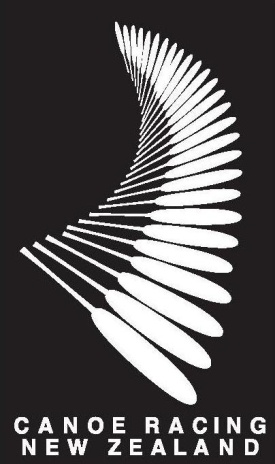 CLUB CONFERENCE 2021ATTENDEES FORMSigned (Club Delegate) ________________________________________Date ____________Authorised by Name:___________________Signature______________ Date ____________ (Chair or other committee member if Chair is Delegate)CONFERENCE TIMETABLE wil be sent out once topics for discussion are received.  Basic outline will be: Saturday 24 July: 10.30am start, 5.00pm finish.   7.00pm Dinner. Sunday 25 July: 8.00am paddle, 9.30am brunch meeting, 12.00pm finish. CRNZ to subsidise club travel/accommodation costs as follows: 	North Island clubs outside of Auckland to receive $350.00	South Island clubs to receive $450.00Please return to karen.simpson@canoeracing.org.nz by 30 June 2021.  ClubDelegate NameDietary requirementsExtra Attendee NameDietary requirementsTopics for discussion